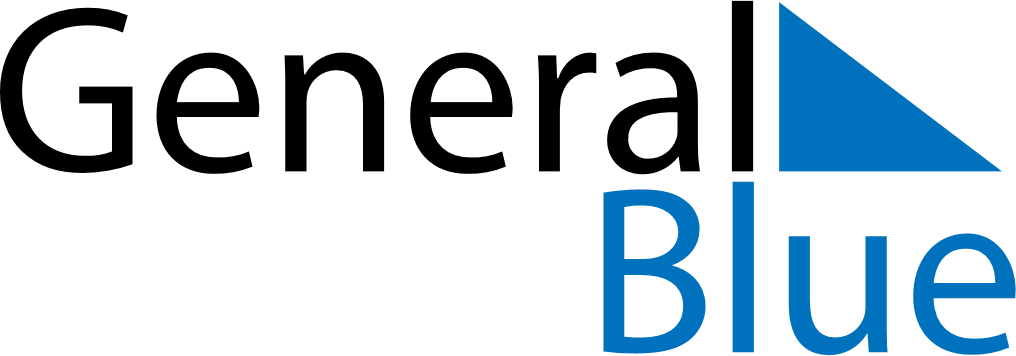 Q2 of 2027Q2 of 2027Q2 of 2027Q2 of 2027Q2 of 2027April 2027April 2027April 2027April 2027April 2027April 2027April 2027April 2027MondayTuesdayWednesdayWednesdayThursdayFridaySaturdaySunday1234567789101112131414151617181920212122232425262728282930May 2027May 2027May 2027May 2027May 2027May 2027May 2027May 2027MondayTuesdayWednesdayWednesdayThursdayFridaySaturdaySunday123455678910111212131415161718191920212223242526262728293031June 2027June 2027June 2027June 2027June 2027June 2027June 2027June 2027MondayTuesdayWednesdayWednesdayThursdayFridaySaturdaySunday12234567899101112131415161617181920212223232425262728293030